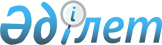 2018 жылға арналған Лебяжі ауданның ауылдық елді мекендеріне жұмыс істеу және тұру үшін келген денсаулық сақтау, білім беру, әлеуметтік қамсыздандыру, мәдениет, спорт және агроөнеркәсіптік кешен саласындағы мамандарға әлеуметтік қолдау шараларын ұсыну туралыПавлодар облысы Лебяжі аудандық мәслихатының 2017 жылғы 25 желтоқсандағы № 124/20 шешімі. Павлодар облысының Әділет департаментінде 2018 жылғы 5 қаңтарда № 5779 болып тіркелді.
      Қазақстан Республикасының 2005 жылғы 8 шілдедегі "Агроөнеркәсіптік кешенді және ауылдық аумақтарды дамытуды мемлекеттік реттеу туралы" Заңының 18-бабының 8-тармағына, Қазақстан Республикасы Үкіметінің 2009 жылғы 18 ақпандағы "Ауылдық елді мекендерге жұмыс істеу және тұру үшін келген денсаулық сақтау, білім беру, әлеуметтік қамсыздандыру, мәдениет, спорт және агроөнеркәсіптік кешен саласындағы мамандарға әлеуметтік қолдау шараларын ұсыну мөлшерін айқындау туралы" № 183 қаулысына сәйкес, Лебяжі аудандық мәслихаты ШЕШІМ ҚАБЫЛДАДЫ:
      1. Лебяжі ауданның ауылдық елді мекендеріне жұмыс істеу және тұру үшін келген денсаулық сақтау, білім беру, әлеуметтік қамсыздандыру, мәдениет, спорт және агроөнеркәсіптік кешен саласындағы мамандарға 2018 жылы жетпіс еселік айлық есептік көрсеткішке тең сомада көтерме жәрдемақы берілсін.
      2. Лебяжі ауданның ауылдық елді мекендеріне жұмыс істеу және тұру үшін келген денсаулық сақтау, білім беру, әлеуметтік қамсыздандыру, мәдениет, спорт және агроөнеркәсіптік кешен саласындағы мамандарға 2018 жылы тұрғын үй сатып алу немесе салу үшін бір мың бес жүз еселік айлық есептік көрсеткіштен аспайтын сомада бюджеттік кредит берілсін.
      3. Осы шешімнің орындалуын бақылау Лебяжі аудандық мәслихаттың экономика және бюджеттік саясат, заңдылық пен адам құқығын қорғау мәселелері жөніндегі тұрақты комиссиясына жүктелсін.
      4. Осы шешім алғашқы ресми жарияланған күннен күнтізбелік он күн өткен соң қолданысқа енгізіледі.
					© 2012. Қазақстан Республикасы Әділет министрлігінің «Қазақстан Республикасының Заңнама және құқықтық ақпарат институты» ШЖҚ РМК
				
      Сессия төрағасы

Қ. Жиеналин

      Аудандық мәслихат хатшысы

С. Мүсінова
